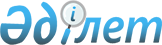 Об утверждении бюджета Тайыншинского района Северо-Казахстанской области на 2021 - 2023 годыРешение маслихата Тайыншинского района Северо-Казахстанской области от 25 декабря 2020 года № 418. Зарегистрировано Департаментом юстиции Северо-Казахстанской области 31 декабря 2020 года № 6879.
      Сноска. Вводится в действие с 01.01.2021 в соответствии с пунктом 12 настоящего решения.
      В соответствии с пунктом 2 статьи 9, статьей 75 Бюджетного кодекса Республики Казахстан от 4 декабря 2008 года, статьей 6 Закона Республики Казахстан от 23 января 2001 года "О местном государственном управлении и самоуправлении в Республике Казахстан", маслихат Тайыншинского района Северо-Казахстанской области РЕШИЛ:
      1. Утвердить бюджет Тайыншинского района Северо-Казахстанской области на 2021 - 2023 годы согласно приложениям 1, 2 и 3 к настоящему решению соответственно, в том числе на 2021 год в следующих объемах:
      1) доходы – 9649315,3 тысяч тенге:
      налоговые поступления – 1287033 тысяч тенге;
      неналоговые поступления – 23582,3 тысяч тенге;
      поступления от продажи основного капитала – 84627,9 тысяч тенге;
      поступления трансфертов – 8254072,1 тысяч тенге;
      2) затраты – 10004545,5 тысяч тенге; 
      3) чистое бюджетное кредитование – 54501,6 тысяч тенге:
      бюджетные кредиты – 64482 тысяч тенге;
      погашение бюджетных кредитов – 9980,4 тысяч тенге;
      4) сальдо по операциям с финансовыми активами – 0 тысяч тенге:
      приобретение финансовых активов – 0 тысяч тенге;
      поступления от продажи финансовых активов государства – 0 тысяч тенге; 
      5) дефицит (профицит) бюджета – -651883,2 тысяч тенге;
      6) финансирование дефицита (использование профицита) бюджета – 651883,2 тысяч тенге:
      поступление займов – 119004 тысяч тенге;
      погашение займов – 9980,4 тысяч тенге;
      используемые остатки бюджетных средств – 300708,2 тенге.
      Сноска. Пункт 1 в редакции решения маслихата Тайыншинского района Северо-Казахстанской области от 03.03.2021 № 15 (вводится в действие с 01.01.2021); от 06.05.2021 № 25 (вводится в действие с 01.01.2021); от 3.08.2021 № 70 (вводится в действие с 01.01.2021); от 08.10.2021 № 84 (вводится в действие с 01.01.2021); от 30.11.2021 № 105 (вводится в действие с 01.01.2021).


      2. Установить, что доходы бюджета Тайыншинского района формируются в соответствии с Бюджетным кодексом Республики Казахстан за счет следующих налоговых поступлений:
      1) социального налога по нормативам распределения доходов, установленным областным маслихатом;
      2) налога на имущество физических и юридических лиц, индивидуальных предпринимателей, за исключением налога на имущество физических лиц по объектам обложения данным налогом, находящимся на территории города районного значения, села, сельского округа;
      3) земельного налога, за исключением земельного налога на земли населенных пунктов с физических и юридических лиц на земельные участки, находящиеся на территории города районного значения, села;
      4) налога на транспортные средства, за исключением налога на транспортные средства:
      с физических лиц, место жительства которых находится на территории города районного значения, села;
      с юридических лиц, место нахождения которых, указываемое в их учредительных документах, располагается на территории города районного значения, села;
      5) акциза на бензин (за исключением авиационного) и дизельное топливо;
      6) платы за пользование земельными участками;
      7) платы за пользование лицензиями на занятие отдельными видами деятельности;
      8) государственной пошлины, кроме консульского сбора и государственных пошлин, зачисляемых в республиканский бюджет.
      Установить, что доходы бюджета района формируются за счет следующих неналоговых поступлений:
      1) поступлений части чистого дохода коммунальных государственных предприятий, созданных по решению акимата района;
      2) доходов от аренды имущества коммунальной собственности района, за исключением доходов от аренды имущества коммунальной собственности района, находящегося в управлении акимов города районного значения, села, сельского округа;
      3) вознаграждений по кредитам, выданным из районного бюджета;
      4) других неналоговых поступлений в районный бюджет.
      Установить, что доходы бюджета района формируются за счет поступлений от продажи основного капитала.
      3. Установить на 2021 год распределение общей суммы поступлений от налогов в бюджет района:
      по социальному налогу - 100 процентов. 
      4. Установить, что в районный бюджет зачисляются поступления от погашения выданных из районного бюджета кредитов, продажи финансовых активов государства, находящихся в коммунальной собственности района, займов местного исполнительного органа района. 
      5. Утвердить резерв местного исполнительного органа Тайыншинского района на 2021 год в сумме 24057 тысяч тенге. 
      6. Учесть в бюджете района на 2021 год поступление целевых трансфертов из республиканского бюджета в сумме 1670649 тысяч тенге, в том числе на:
      установление доплат к должностному окладу за особые условия труда в организациях культуры и архивных учреждениях управленческому и основному персоналу государственных организаций культуры и архивных учреждений;
      обеспечение прав и улучшения качества жизни инвалидов в Республике Казахстан;
      выплату государственной адресной социальной помощи;
      оказание социальной помощи нуждающимся гражданам на дому;
      программу занятости;
      поддержку культурно-досуговой работы;
      функционирование районных (городских) библиотек;
      приобретение жилья для переселенцев из трудоизбыточных регионов.
      7. Предусмотреть в бюджете района на 2021 год объемы трансфертов, передаваемых из областного бюджета, в том числе на:
      освещение улиц в населенных пунктах;
      благоустройство и озеленение населенных пунктов;
      обеспечение функционирования автомобильных дорог в городах районного значения, селах, сельских округах. 
      8. Установить бюджетные субвенции, передаваемые из областного бюджета в бюджет Тайыншинского района на 2021 год в сумме 4387990 тысяч тенге.
      9. Предусмотреть в расходах бюджета района на 2021 год субвенцию, передаваемую из бюджета района в бюджет сельских округов, в сумме 341065 тысячи тенге, в том числе:
      Абайскому сельскому округу - 18176 тысяч тенге;
      Алаботинскому сельскому округу - 12147 тысяч тенге;
      Амандыкскому сельскому округу - 13887 тысяч тенге;
      Большеизюмовскому сельскому округу - 12708 тысяч тенге;
      Донецкому сельскому округу - 15172 тысяч тенге;
      Драгомировскому сельскому округу - 13363 тысяч тенге;
      Зеленогайскому сельскому округу - 13630 тысяч тенге;
      Келлеровскому сельскому округу - 23864 тысяч тенге;
      Кировскому сельскому округу - 18636 тысяч тенге;
      Краснополянскому сельскому округу - 11498 тысяч тенге;
      Летовочному сельскому округу - 20857 тысяч тенге;
      Мироновскому сельскому округу - 12452 тысяч тенге;
      Рощинскому сельскому округу - 13780 тысяч тенге;
      Тендыкскому сельскому округу - 11579 тысяч тенге;
      Тихоокеанскому сельскому округу - 10910 тысяч тенге;
      Чермошнянскому сельскому округу - 24701 тысяч тенге;
      Чкаловскому сельскому округу - 23347 тысяч тенге;
      Яснополянскому сельскому округу - 17018 тысяч тенге;
      городу Тайынша - 53340 тысяч тенге.
      9-1. Предусмотреть расходы бюджета района на 2021 год за счет свободных остатков бюджетных средств, сложившихся на 1 января 2021 года и возврат неиспользованных (недоиспользованных) в 2020 году целевых трансфертов из республиканского и областного бюджетов, согласно приложению 5 к настоящему решению.
      Сноска. Решение дополнено пунктом 9-1 в соответствии с решением маслихата Тайыншинского района Северо-Казахстанской области от 06.05.2021 № 25 (вводится в действие с 01.01.2021).


      10. Предусмотреть в расходах бюджета района на 2021 год целевые текущие трансферты, передаваемые из бюджета района в бюджет сельских округов в сумме 288394,1 тысяч тенге, в том числе:
      Абайскому сельскому округу – 7158 тысяч тенге;
      Алаботинскому сельскому округу – 19190 тысяч тенге;
      Амандыкскому сельскому округу – 7291,6 тысяч тенге;
      Большеизюмовскому сельскому округу – 22556,4 тысяч тенге; 
      Донецкому сельскому округу – 8880 тысяч тенге;
      Драгомировскому сельскому округу – 22734 тысяч тенге;
      Зеленогайскому сельскому округу – 8307 тысяч тенге; 
      Келлеровскому сельскому округу – 24542,1 тысяч тенге; 
      Кировскому сельскому округу – 8346 тысяч тенге;
      Краснополянскому сельскому округу – 9594 тысяч тенге, 
      Летовочному сельскому округу – 9614 тысяч тенге;
      Мироновскому сельскому округу – 8950 тысяч тенге; 
      Рощинскому сельскому округу – 26425,7 тысяч тенге; 
      Тендыкскому сельскому округу – 1110 тысяч тенге; 
      Тихоокеанскому сельскому округу – 6750 тысяч тенге;
      Чермошнянскому сельскому округу – 716,8 тысяч тенге; 
      Чкаловскому сельскому округу – 12538,8 тысяч тенге;
      Яснополянскому сельскому округу – 14328 тысяч тенге;
      городу Тайынша – 69361,7 тысяч тенге.
      Сноска. Пункт 10 в редакции решения маслихата Тайыншинского района Северо-Казахстанской области от 03.03.2021 № 15 (вводится в действие с 01.01.2021); от 06.05.2021 № 25 (вводится в действие с 01.01.2021); от 3.08.2021 № 70 (вводится в действие с 01.01.2021); от 08.10.2021 № 84 (вводится в действие с 01.01.2021); от 30.11.2021 № 105 (вводится в действие с 01.01.2021).


      11. Предусмотреть в бюджете района на 2021 год бюджетные кредиты из республиканского бюджета на реализацию мер социальной поддержки специалистов в области здравоохранения, образования, социального обеспечения, культуры, спорта и агропромышленного комплекса, государственным служащим аппаратов акимов сельских округов, прибывшим для работы и проживания в сельские населенные пункты Тайыншинского района Северо-Казахстанской области.
      12. Настоящее решение вступает в действие с 1 января 2021 года. Бюджет Тайыншинского района Северо-Казахстанской области на 2021 год
      Сноска. Приложение 1 в редакции решения маслихата Тайыншинского района Северо-Казахстанской области от 03.03.2021 № 15 (вводится в действие с 01.01.2021); от 06.05.2021 № 25 (вводится в действие с 01.01.2021); от 3.08.2021 № 70 (вводится в действие с 01.01.2021); от 08.10.2021 № 84 (вводится в действие с 01.01.2021); от 30.11.2021 № 105 (вводится в действие с 01.01.2021). Бюджет Тайыншинского района Северо-Казахстанской области на 2022 год Бюджет Тайыншинского района Северо-Казахстанской области на 2023 год Расходы районного бюджета на 2021 год за счет свободных остатков бюджетных средств, сложившихся на 1 января 2021 года и возврата неиспользованных (недоиспользованных) в 2020 году целевых трансфертов из республиканского и областного бюджетов
      Сноска. Решение дополнено приложением 5 в соответствии с решением маслихата Тайыншинского района Северо-Казахстанской области от 06.05.2021 № 25 (вводится в действие с 01.01.2021).
					© 2012. РГП на ПХВ «Институт законодательства и правовой информации Республики Казахстан» Министерства юстиции Республики Казахстан
				
      Председатель сессии маслихатаТайыншинского районаСеверо-Казахстанской области

А. Кершис

      Секретарь маслихатаТайыншинского районаСеверо-Казахстанской области

К. Шарипов
приложение 1 к решениюмаслихата Тайыншинского районаСеверо-Казахстанской областиот 25 декабря 2020 года№ 418
Категория
Категория
Категория
Категория
Категория
Категория
Наименование
Сумма, тысяч тенге
Класс
Класс
Класс
Класс
Наименование
Сумма, тысяч тенге
Подкласс
Наименование
Сумма, тысяч тенге
1) Доходы
9649315,3
1
1
Налоговые поступления
1287033
03
03
03
Социальный налог
811287
1
Социальный налог
811287
04
04
04
Hалоги на собственность
257975
1
Hалоги на имущество
257975
05
05
05
Внутренние налоги на товары, работы и услуги
212521
2
Акцизы
4100
3
Поступления за использование природных и других ресурсов
193121
4
Сборы за ведение предпринимательской и профессиональной деятельности
15300
08
08
08
Обязательные платежи, взимаемые за совершение юридически значимых действий и (или) выдачу документов уполномоченными на то государственными органами или должностными лицами
5250
1
Государственная пошлина
5250
2
2
Неналоговые поступления
23582,3
01
01
01
Доходы от государственной собственности
15574,3
5
Доходы от аренды имущества, находящегося в государственной собственности
7280
7
Вознаграждения по кредитам, выданным из государственного бюджета
1094,3
9
Прочие доходы от государственной собственности
7200
06
06
06
Прочие неналоговые поступления
8008
1
Прочие неналоговые поступления
8008
3
3
Поступления от продажи основного капитала
84627,9
01
01
01
Продажа государственного имущества, закрепленного за государственными учреждениями
29420
1
Продажа государственного имущества, закрепленного за государственными учреждениями
29420
03
03
03
Продажа земли и нематериальных активов
55207,9
1
Продажа земли
54707,9
2
Продажа нематериальных активов
500
4
4
Поступления трансфертов
8254072,1
01
01
01
Трансферты из нижестоящих органов государственного управления
350,8
3
Трансферты из бюджетов городов районного значения, сел, поселков, сельков округов
350,8
02
02
02
Трансферты из вышестоящих органов государственного управления
8253721,3
2
Трансферты из областного бюджета
8253721,3
Функциональная группа
Функциональная группа
Функциональная группа
Функциональная группа
Функциональная группа
Функциональная группа
Наименование
Сумма, тысяч тенге
Функциональная подгруппа
Функциональная подгруппа
Функциональная подгруппа
Функциональная подгруппа
Функциональная подгруппа
Наименование
Сумма, тысяч тенге
Администратор бюджетных программ
Администратор бюджетных программ
Наименование
Сумма, тысяч тенге
Программа
Наименование
Сумма, тысяч тенге
2) Затраты
10004545,5
01
Государственные услуги общего характера
1738807,4
1
1
1
Представительные, исполнительные и другие органы, выполняющие общие функции государственного управления
351908,8
112
Аппарат маслихата района (города областного значения)
30503
001
Услуги по обеспечению деятельности маслихата района (города областного значения)
29390
003
Капитальные расходы государственного органа
1113
122
Аппарат акима района (города областного значения)
321405,8
001
Услуги по обеспечению деятельности акима района (города областного значения)
189267
003
Капитальные расходы государственного органа
7884,2
113
Целевые текущие трансферты нижестоящим бюджетам
124254,6
2
2
2
Финансовая деятельность
2025
459
Отдел экономики и финансов района (города областного значения)
2025
003
Проведение оценки имущества в целях налогообложения
1874
010
Приватизация, управление коммунальным имуществом, постприватизационная деятельность и регулирование споров, связанных с этим
151
9
9
9
Прочие государственные услуги общего характера
1384873,6
458
Отдел жилищно-коммунального хозяйства, пассажирского транспорта и автомобильных дорог района (города областного значения)
1318578,7
001
Услуги по реализации государственной политики на местном уровне в области жилищно-коммунального хозяйства, пассажирского транспорта и автомобильных дорог
25213
013
Капитальные расходы государственного органа
7363
113
Целевые текущие трансферты нижестоящим бюджетам
963012,7
114
Целевые трансферты на развитие нижестоящим бюджетам
322990
459
Отдел экономики и финансов района (города областного значения)
66294,9
001
Услуги по реализации государственной политики в области формирования и развития экономической политики, государственного планирования, исполнения бюджета и управления коммунальной собственностью района (города областного значения)
65294,9
015
Капитальные расходы государственного органа
1000
02
Оборона
40839
1
1
1
Военные нужды
13154
122
Аппарат акима района (города областного значения)
13154
005
Мероприятия в рамках исполнения всеобщей воинской обязанности
13154
2
2
2
Организация работы по чрезвычайным ситуациям
27685
122
Аппарат акима района (города областного значения)
27685
006
Предупреждение и ликвидация чрезвычайных ситуаций масштаба района (города областного значения)
21563
007
Мероприятия по профилактике и тушению степных пожаров районного (городского) масштаба, а также пожаров в населенных пунктах, в которых не созданы органы государственной противопожарной службы
6122
03
Общественный порядок, безопасность, правовая, судебная, уголовно-исполнительная деятельность
2477
9
9
9
Прочие услуги в области общественного порядка и безопасности
2477
458
Отдел жилищно-коммунального хозяйства, пассажирского транспорта и автомобильных дорог района (города областного значения)
2477
021
Обеспечение безопасности дорожного движения в населенных пунктах
2477
06
Социальная помощь и социальное обеспечение
665737,5
1
1
1
Социальное обеспечение
36211,5
451
Отдел занятости и социальных программ района (города областного значения)
36211,5
005
Государственная адресная социальная помощь
36211,5
2
2
2
Социальная помощь
581247,8
451
Отдел занятости и социальных программ района (города областного значения)
581247,8
002
Программа занятости
193537,2
006
Оказание жилищной помощи
580
007
Социальная помощь отдельным категориям нуждающихся граждан по решениям местных представительных органов
68910,2
010
Материальное обеспечение детей-инвалидов, воспитывающихся и обучающихся на дому
1166,5
014
Оказание социальной помощи нуждающимся гражданам на дому
179673,8
017
Обеспечение нуждающихся инвалидов протезно-ортопедическими, сурдотехническими и тифлотехническими средствами, специальными средствами передвижения, обязательными гигиеническими средствами, а также предоставление услуг санаторно-курортного лечения, специалиста жестового языка, индивидуальных помощников в соответствии с индивидуальной программой реабилитации инвалида
81491,1
023
Обеспечение деятельности центров занятости населения
55889
9
9
9
Прочие услуги в области социальной помощи и социального обеспечения
48278,2
451
Отдел занятости и социальных программ района (города областного значения)
48278,2
001
Услуги по реализации государственной политики на местном уровне в области обеспечения занятости и реализации социальных программ для населения
39300
011
Оплата услуг по зачислению, выплате и доставке пособий и других социальных выплат
1300
021
Капитальные расходы государственного органа
1488,2
067
Капитальные расходы подведомственных государственных учреждений и организаций
6190
07
Жилищно-коммунальное хозяйство
1612470,5
1
1
1
Жилищное хозяйство
319492
458
Отдел жилищно-коммунального хозяйства, пассажирского транспорта и автомобильных дорог района (города областного значения)
199492
003
Организация сохранения государственного жилищного фонда
127970
004
Обеспечение жильем отдельных категорий граждан
30000
081
Кредитование на проведение капитального ремонта общего имущества объектов кондоминиумов
41522
472
Отдел строительства, архитектуры и градостроительства района (города областного значения)
120000
098
Приобретение жилья коммунального жилищного фонда
120000
2
2
2
Коммунальное хозяйство
1142695,5
458
Отдел жилищно-коммунального хозяйства, пассажирского транспорта и автомобильных дорог района (города областного значения)
785919,1
026
Организация эксплуатации тепловых сетей, находящихся в коммунальной собственности районов (городов областного значения)
21269
028
Развитие коммунального хозяйства
110752
058
Развитие системы водоснабжения и водоотведения в сельских населенных пунктах
653898,1
472
Отдел строительства, архитектуры и градостроительства района (города областного значения)
356776,4
058
Развитие системы водоснабжения и водоотведения в сельских населенных пунктах
356776,4
3
3
3
Благоустройство населенных пунктов
150283
458
Отдел жилищно-коммунального хозяйства, пассажирского транспорта и автомобильных дорог района (города областного значения)
150283
015
Освещение улиц в населенных пунктах
150000
017
Содержание мест захоронений и захоронение безродных
283
08
Культура, спорт, туризм и информационное пространство
374351,8
1
1
1
Деятельность в области культуры
40128
455
Отдел культуры и развития языков района (города областного значения)
40128
003
Поддержка культурно-досуговой работы
40128
2
2
2
Спорт
70497,3
465
Отдел физической культуры и спорта района (города областного значения)
50097,3
001
Услуги по реализации государственной политики на местном уровне в сфере физической культуры и спорта
17796,8
006
Проведение спортивных соревнований на районном (города областного значения) уровне
393
007
Подготовка и участие членов сборных команд района (города областного значения) по различным видам спорта на областных спортивных соревнованиях
15955
032
Капитальные расходы подведомственных государственных учреждений и организаций
3552,5
113
Целевые текущие трансферты нижестоящим бюджетам
12400
472
Отдел строительства, архитектуры и градостроительства района (города областного значения)
20400
008
Развитие объектов спорта
20400
3
3
3
Информационное пространство
134821
455
Отдел культуры и развития языков района (города областного значения)
119986
006
Функционирование районных (городских) библиотек
118853
007
Развитие государственного языка и других языков народа Казахстана
1133
456
Отдел внутренней политики района (города областного значения)
14835
002
Услуги по проведению государственной информационной политики
14835
9
9
9
Прочие услуги по организации культуры, спорта, туризма и информационного пространства
128905,5
455
Отдел культуры и развития языков района (города областного значения)
88725
001
Услуги по реализации государственной политики на местном уровне в области развития языков и культуры
16635
032
Капитальные расходы подведомственных государственных учреждений и организаций
62466
113
Целевые текущие трансферты нижестоящим бюджетам
9624
456
Отдел внутренней политики района (города областного значения)
40180,5
001
Услуги по реализации государственной политики на местном уровне в области информации, укрепления государственности и формирования социального оптимизма граждан
19091,5
003
Реализация мероприятий в сфере молодежной политики
10909
006
Капитальные расходы государственного органа
6190
032
Капитальные расходы подведомственных государственных учреждений и организаций
3990
10
Сельское, водное, лесное, рыбное хозяйство, особо охраняемые природные территории, охрана окружающей среды и животного мира, земельные отношения
92107,9
1
1
1
Сельское хозяйство
45876
462
Отдел сельского хозяйства района (города областного значения)
45876
001
Услуги по реализации государственной политики на местном уровне в сфере сельского хозяйства
38636
006
Капитальные расходы государственного органа
7240
6
6
6
Земельные отношения
27511
463
Отдел земельных отношений района (города областного значения)
27511
001
Услуги по реализации государственной политики в области регулирования земельных отношений на территории района (города областного значения)
26911
007
Капитальные расходы государственного органа
600
9
9
9
Прочие услуги в области сельского, водного, лесного, рыбного хозяйства, охраны окружающей среды и земельных отношений
 18720,9
459
Отдел экономики и финансов района (города областного значения)
18720,9
099
Реализация мер по оказанию социальной поддержки специалистов
18720,9
11
Промышленность, архитектурная, градостроительная и строительная деятельность
23868
2
2
2
Архитектурная, градостроительная и строительная деятельность
23868
472
Отдел строительства, архитектуры и градостроительства района (города областного значения)
23868
001
Услуги по реализации государственной политики в области строительства, архитектуры и градостроительства на местном уровне
19468
013
Разработка схем градостроительного развития территории района, генеральных планов городов районного (областного) значения, поселков и иных сельских населенных пунктов
2500
015
Капитальные расходы государственного органа
1900
12
Транспорт и коммуникации
845109
1
1
1
Автомобильный транспорт
833692
458
Отдел жилищно-коммунального хозяйства, пассажирского транспорта и автомобильных дорог района (города областного значения)
833692
023
Обеспечение функционирования автомобильных дорог
37027
051
Реализация приоритетных проектов транспортной инфраструктуры
796665
9
9
9
Прочие услуги в сфере транспорта и коммуникаций
11417
458
Отдел жилищно-коммунального хозяйства, пассажирского транспорта и автомобильных дорог района (города областного значения)
11417
037
Субсидирование пассажирских перевозок по социально значимым городским (сельским), пригородным и внутрирайонным сообщениям
11417
13
Прочие
42326
3
3
3
Поддержка предпринимательской деятельности и защита конкуренции
18269
458
Отдел жилищно-коммунального хозяйства, пассажирского транспорта и автомобильных дорог района (города областного значения)
366
055
Развитие индустриальной инфраструктуры в рамках Государственной программы поддержки и развития бизнеса "Дорожная карта бизнеса-2025"
366
469
Отдел предпринимательства района (города областного значения)
17903
001
Услуги по реализации государственной политики на местном уровне в области развития предпринимательства
17427
004
Капитальные расходы государственного органа
476
9
9
9
Прочие
24057
459
Отдел экономики и финансов района (города областного значения)
24057
012
Резерв местного исполнительного органа района (города областного значения)
24057
15
Трансферты
4565357,1
1
1
1
Трансферты
4565357,1
459
Отдел экономики и финансов района (города областного значения)
4565357,1
006
Возврат неиспользованных (недоиспользованных) целевых трансфертов
1025,1
024
Целевые текущие трансферты из нижестоящего бюджета на компенсацию потерь вышестоящего бюджета в связи с изменением законодательства
4223267
038
Субвенции
341065
3) Чистое бюджетное кредитование
54501,6
Бюджетные кредиты
64482
10
Сельское, водное, лесное, рыбное хозяйство, особо охраняемые природные территории, охрана окружающей среды и животного мира, земельные отношения
64482
9
9
9
Прочие услуги в области сельского, водного, лесного, рыбного хозяйства, охраны окружающей среды и земельных отношений
64482
459
Отдел экономики и финансов района (города областного значения)
64482
018
Бюджетные кредиты для реализации мер социальной поддержки специалистов
64482
Категория
Категория
Категория
Категория
Категория
Категория
Наименование
Сумма, тысяч тенге
Класс
Класс
Класс
Класс
Наименование
Сумма, тысяч тенге
Подкласс
Наименование
Сумма, тысяч тенге
5
5
Погашение бюджетных кредитов
9980,4
01
01
01
Погашение бюджетных кредитов
9980,4
1
Погашение бюджетных кредитов, выданных из государственного бюджета
9980,4
Функциональная группа
Функциональная группа
Функциональная группа
Функциональная группа
Функциональная группа
Функциональная группа
Наименование
Сумма, тысяч тенге
Функциональная подгруппа
Функциональная подгруппа
Функциональная подгруппа
Функциональная подгруппа
Функциональная подгруппа
Наименование
Сумма, тысяч тенге
Администратор бюджетных программ
Администратор бюджетных программ
Наименование
Сумма, тысяч тенге
Программа
Наименование
Сумма, тысяч тенге
4) Сальдо по операциям с финансовыми активами
0
Категория
Категория
Категория
Категория
Категория
Категория
Наименование
Сумма, тысяч тенге
Класс
Класс
Класс
Наименование
Сумма, тысяч тенге
Подкласс
Наименование
Сумма, тысяч тенге
6
6
6
Поступления от продажи финансовых активов государства
0
01
01
Поступления от продажи финансовых активов государства
0
1
Поступления от продажи финансовых активов внутри страны
0
5) Дефицит (профицит) бюджета
- 651883,2
6) Финансирование дефицита (использование профицита) бюджета
651883,2
7
7
7
Поступления займов
119004
01
01
Внутренние государственные займы
119004
2
Договоры займа
119004
Функциональная группа
Функциональная группа
Функциональная группа
Функциональная группа
Функциональная группа
Функциональная группа
Наименование
Сумма, тысяч тенге
Функциональная подгруппа
Функциональная подгруппа
Функциональная подгруппа
Функциональная подгруппа
Функциональная подгруппа
Наименование
Сумма, тысяч тенге
Администратор бюджетных программ
Администратор бюджетных программ
Наименование
Сумма, тысяч тенге
Программа
Наименование
Сумма, тысяч тенге
14
Обслуживание долга
1094,3
1
1
1
Обслуживание долга
1094,3
459
Отдел экономики и финансов района (города областного значения)
1094,3
021
Обслуживание долга местных исполнительных органов по выплате вознаграждений и иных платежей по займам из областного бюджета
1094,3
16
Погашение займов
9980,4
1
1
1
Погашения займов
9980,4
459
Отдел экономики и финансов района (города областного значения)
9980,4
005
Погашение долга местного исполнительного органа перед вышестоящим бюджетом
9980,4
Категория
Категория
Категория
Категория
Категория
Категория
Наименование
Сумма, тысяч тенге
Класс
Класс
Класс
Класс
Наименование
Сумма, тысяч тенге
Подкласс
Наименование
Сумма, тысяч тенге
8
8
Используемые остатки бюджетных средств
300708,2
01
01
01
Остатки бюджетных средств
300708,2
1
Свободные остатки бюджетных средств
300708,2Приложение 2к решению маслихатаТайыншинского районаСеверо-Казахстанской областиот 25 декабря 2020 года№ 418
Категория
Категория
Категория
Категория
Наименование
Сумма, тысяч тенге
Класс
Класс
Наименование
Сумма, тысяч тенге
Подкласс
Наименование
Сумма, тысяч тенге
1) Доходы
5296040
1
1
Налоговые поступления
828504
03
Социальный налог
435497
1
Социальный налог
435497
04
Hалоги на собственность
189248
1
Налоги на имущество
189248
05
Внутренние налоги на товары, работы и услуги
186900
2
Акцизы
4200
3
Поступления за использование природных и других ресурсов
168000
4
Сборы за ведение предпринимательской и профессиональной деятельности
14700
08
Обязательные платежи, взимаемые за совершение юридически значимых действий и (или) выдачу документов уполномоченными на то государственными органами или должностными лицами
16859
1
Государственная пошлина
16859
2
2
Неналоговые поступления
11867
01
Доходы от государственной собственности
8709
5
Доходы от аренды имущества, находящегося в государственной собственности
7644
7
Вознаграждения по кредитам, выданным из государственного бюджета
1065
06
Прочие неналоговые поступления
3158
1
Прочие неналоговые поступления
3158
3
3
Поступления от продажи основного капитала
40891
01
Продажа государственного имущества, закрепленного за государственными учреждениями
20391
1
Продажа государственного имущества, закрепленного за государственными учреждениями
20391
03
Продажа земли и нематериальных активов
20500
1
Продажа земли
20000
2
Продажа нематериальных активов
500
4
4
Поступления трансфертов
4414778
02
Трансферты из вышестоящих органов государственного управления
4414778
2
Трансферты из областного бюджета
4414778
Функциональная группа
Функциональная группа
Функциональная группа
Функциональная группа
Наименование
Сумма, тысяч тенге
Администратор бюджетных программ
Администратор бюджетных программ
Наименование
Сумма, тысяч тенге
Программа
Наименование
Сумма, тысяч тенге
2) Затраты
5296040
01
01
Государственные услуги общего характера
221886
112
Аппарат маслихата района (города областного значения)
20423
001
Услуги по обеспечению деятельности маслихата района (города областного значения)
20423
122
Аппарат акима района (города областного значения)
139782
001
Услуги по обеспечению деятельности акима района (города областного значения)
139782
458
Отдел жилищно-коммунального хозяйства, пассажирского транспорта и автомобильных дорог района (города областного значения)
14374
001
Услуги по реализации государственной политики на местном уровне в области жилищно-коммунального хозяйства, пассажирского транспорта и автомобильных дорог
14374
459
Отдел экономики и финансов района (города областного значения)
47307
001
Услуги по реализации государственной политики в области формирования и развития экономической политики, государственного планирования, исполнения бюджета и управления коммунальной собственностью района (города областного значения)
40224
003
Проведение оценки имущества в целях налогообложения
1968
010
Приватизация, управление коммунальным имуществом, постприватизационная деятельность и регулирование споров, связанных с этим
5115
02
02
Оборона
14494
122
Аппарат акима района (города областного значения)
14494
005
Мероприятия в рамках исполнения всеобщей воинской обязанности
11017
006
Предупреждение и ликвидация чрезвычайных ситуаций масштаба района (города областного значения)
2446
007
Мероприятия по профилактике и тушению степных пожаров районного (городского) масштаба, а также пожаров в населенных пунктах, в которых не созданы органы государственной противопожарной службы
1031
03
03
Общественный порядок, безопасность, правовая, судебная, уголовно-исполнительная деятельность
5014
458
Отдел жилищно-коммунального хозяйства, пассажирского транспорта и автомобильных дорог района (города областного значения)
5014
021
Обеспечение безопасности дорожного движения в населенных пунктах
5014
06
06
Социальная помощь и социальное обеспечение
333411
451
Отдел занятости и социальных программ района (города областного значения)
333411
001
Услуги по реализации государственной политики на местном уровне в области обеспечения занятости и реализации социальных программ для населения
31522
002
Программа занятости
67993
005
Государственная адресная социальная помощь
6965
006
Оказание жилищной помощи
1337
007
Социальная помощь отдельным категориям нуждающихся граждан по решениям местных представительных органов
38896
010
Материальное обеспечение детей-инвалидов, воспитывающихся и обучающихся на дому
1918
011
Оплата услуг по зачислению, выплате и доставке пособий и других социальных выплат
936
014
Оказание социальной помощи нуждающимся гражданам на дому
125730
023
Обеспечение деятельности центров занятости населения
43457
050
Обеспечение прав и улучшение качества жизни инвалидов в Республике Казахстан
14657
07
07
Жилищно-коммунальное хозяйство
213
458
Отдел жилищно-коммунального хозяйства, пассажирского транспорта и автомобильных дорог района (города областного значения)
213
017
Содержание мест захоронений и захоронение безродных
213
08
08
Культура, спорт, туризм и информационное пространство
193167
455
Отдел культуры и развития языков района (города областного значения)
137114
001
Услуги по реализации государственной политики на местном уровне в области развития языков и культуры
12811
003
Поддержка культурно-досуговой работы
29968
006
Функционирование районных (городских) библиотек
93194
007
Развитие государственного языка и других языков народа Казахстана
1141
456
Отдел внутренней политики района (города областного значения)
37614
001
Услуги по реализации государственной политики на местном уровне в области информации, укрепления государственности и формирования социального оптимизма граждан
12790
002
Услуги по проведению государственной информационной политики
17784
003
Реализация мероприятий в сфере молодежной политики
7040
465
Отдел физической культуры и спорта района (города областного значения)
18439
001
Услуги по реализации государственной политики на местном уровне в сфере физической культуры и спорта
10766
006
Проведение спортивных соревнований на районном (города областного значения) уровне
412
007
Подготовка и участие членов сборных команд района (города областного значения) по различным видам спорта на областных спортивных соревнованиях
7261
10
10
Сельское, водное, лесное, рыбное хозяйство, особо охраняемые природные территории, охрана окружающей среды и животного мира, земельные отношения
57452
459
Отдел экономики и финансов района (города областного значения)
13316
099
Реализация мер по оказанию социальной поддержки специалистов
13316
462
Отдел сельского хозяйства района (города областного значения)
27790
001
Услуги по реализации государственной политики на местном уровне в сфере сельского хозяйства
27790
463
Отдел земельных отношений района (города областного значения)
16346
001
Услуги по реализации государственной политики в области регулирования земельных отношений на территории района (города областного значения)
16346
11
11
Промышленность, архитектурная, градостроительная и строительная деятельность
18422
472
Отдел строительства, архитектуры и градостроительства района (города областного значения)
18422
001
Услуги по реализации государственной политики в области строительства, архитектуры и градостроительства на местном уровне
18422
12
12
Транспорт и коммуникации
21176
458
Отдел жилищно-коммунального хозяйства, пассажирского транспорта и автомобильных дорог района (города областного значения)
21176
023
Обеспечение функционирования автомобильных дорог
16538
037
Субсидирование пассажирских перевозок по социально значимым городским (сельским), пригородным и внутрирайонным сообщениям
4638
13
13
Прочие
37715
459
Отдел экономики и финансов района (города областного значения)
25605
012
Резерв местного исполнительного органа района (города областного значения)
25605
469
Отдел предпринимательства района (города областного значения)
12110
001
Услуги по реализации государственной политики на местном уровне в области развития предпринимательства
12110
15
15
Трансферты
4392025
459
Отдел экономики и финансов района (города областного значения)
4392025
024
Целевые текущие трансферты из нижестоящего бюджета на компенсацию потерь вышестоящего бюджета в связи с изменением законодательства
4034117
038
Субвенции
357908
3) Чистое бюджетное кредитование
-9981
Бюджетные кредиты
0
 10
 10
Сельское, водное, лесное, рыбное хозяйство, особо охраняемые природные территории, охрана окружающей среды и животного мира, земельные отношения
0
459
Отдел экономики и финансов района (города областного значения)
0
018
Бюджетные кредиты для реализации мер социальной поддержки специалистов
0
Категория
Категория
Категория
Категория
Наименование
Сумма, тысяч тенге
Класс
Класс
Класс
Наименование
Сумма, тысяч тенге
Подкласс
Подкласс
Наименование
Сумма, тысяч тенге
5
Погашение бюджетных кредитов
9981
01
Погашение бюджетных кредитов
9981
1
1
Погашение бюджетных кредитов, выданных из государственного бюджета
9981
Функциональная группа
Функциональная группа
Функциональная группа
Функциональная группа
Наименование
Сумма, тысяч тенге
Администратор бюджетных программ
Администратор бюджетных программ
Администратор бюджетных программ
Наименование
Сумма, тысяч тенге
Программа
Программа
Наименование
Сумма, тысяч тенге
4) Сальдо по операциям с финансовыми активами
0
Категория
Категория
Категория
Категория
Наименование
Сумма, тысяч тенге
Класс
Класс
Класс
Наименование
Сумма, тысяч тенге
Подкласс
Подкласс
Наименование
Сумма, тысяч тенге
6
Поступления от продажи финансовых активов государства
0
01
Поступления от продажи финансовых активов государства
0
1
1
Поступления от продажи финансовых активов внутри страны
0
5) Дефицит (профицит) бюджета
-2264627
6) Финансирование дефицита (использование профицита) бюджета
2264627
7
Поступления займов
0
01
Внутренние государственные займы
0
2
2
Договоры займа
0
Функциональная группа
Функциональная группа
Функциональная группа
Функциональная группа
Наименование
Сумма, тысяч тенге
Администратор бюджетных программ
Администратор бюджетных программ
Администратор бюджетных программ
Наименование
Сумма, тысяч тенге
Программа
Программа
Наименование
Сумма, тысяч тенге
14
Обслуживание долга
1065
459
Отдел экономики и финансов района (города областного значения)
1065
021
021
Обслуживание долга местных исполнительных органов по выплате вознаграждений и иных платежей по займам из областного бюджета
1065
16
Погашение займов
9981
459
Отдел экономики и финансов района (города областного значения)
9981
005
005
Погашение долга местного исполнительного органа перед вышестоящим бюджетом
9981Приложение 3к решению маслихатаТайыншинского районаСеверо-Казахстанской областиот 25 декабря 2020 года№ 418
Категория
Категория
Категория
Категория
Наименование
Сумма, тысяч тенге
Класс
Класс
Наименование
Сумма, тысяч тенге
Подкласс
Наименование
Сумма, тысяч тенге
1) Доходы
5331876
1
1
Налоговые поступления
860770
03
Социальный налог
462932
1
Социальный налог
462932
04
Hалоги на собственность
192720
1
Hалоги на имущество
192720
05
Внутренние налоги на товары, работы и услуги
187500
2
Акцизы
4368
3
Поступления за использование природных и других ресурсов
168000
4
Сборы за ведение предпринимательской и профессиональной деятельности
15140
08
Обязательные платежи, взимаемые за совершение юридически значимых действий и (или) выдачу документов уполномоченными на то государственными органами или должностными лицами
17618
1
Государственная пошлина
17618
2
2
Неналоговые поступления
12351
01
Доходы от государственной собственности
9051
5
Доходы от аренды имущества, находящегося в государственной собственности
7987
7
Вознаграждения по кредитам, выданным из государственного бюджета
1064
06
Прочие неналоговые поступления
3300
1
Прочие неналоговые поступления
3300
3
3
Поступления от продажи основного капитала
41206
01
Продажа государственного имущества, закрепленного за государственными учреждениями
20706
1
Продажа государственного имущества, закрепленного за государственными учреждениями
20706
03
Продажа земли и нематериальных активов
20500
1
Продажа земли
20000
2
Продажа нематериальных активов
500
4
4
Поступления трансфертов
4417549
02
Трансферты из вышестоящих органов государственного управления
4417549
2
Трансферты из областного бюджета
4417549
Функциональная группа
Функциональная группа
Функциональная группа
Функциональная группа
Наименование
Сумма, тысяч тенге
Администратор бюджетных программ
Администратор бюджетных программ
Наименование
Сумма, тысяч тенге
Программа
Наименование
Сумма, тысяч тенге
2) Затраты
5331876
01
01
Государственные услуги общего характера
226221
112
Аппарат маслихата района (города областного значения)
20729
001
Услуги по обеспечению деятельности маслихата района (города областного значения)
20729
122
Аппарат акима района (города областного значения)
142647
001
Услуги по обеспечению деятельности акима района (города областного значения)
142647
458
Отдел жилищно-коммунального хозяйства, пассажирского транспорта и автомобильных дорог района (города областного значения)
14567
001
Услуги по реализации государственной политики на местном уровне в области жилищно-коммунального хозяйства, пассажирского транспорта и автомобильных дорог
14567
459
Отдел экономики и финансов района (города областного значения)
48278
001
Услуги по реализации государственной политики в области формирования и развития экономической политики, государственного планирования, исполнения бюджета и управления коммунальной собственностью района (города областного значения)
40842
003
Проведение оценки имущества в целях налогообложения
2066
010
Приватизация, управление коммунальным имуществом, постприватизационная деятельность и регулирование споров, связанных с этим
5370
02
02
Оборона
14949
122
Аппарат акима района (города областного значения)
14949
005
Мероприятия в рамках исполнения всеобщей воинской обязанности
11298
006
Предупреждение и ликвидация чрезвычайных ситуаций масштаба района (города областного значения)
2569
007
Мероприятия по профилактике и тушению степных пожаров районного (городского) масштаба, а также пожаров в населенных пунктах, в которых не созданы органы государственной противопожарной службы
1082
03
03
Общественный порядок, безопасность, правовая, судебная, уголовно-исполнительная деятельность
5265
458
Отдел жилищно-коммунального хозяйства, пассажирского транспорта и автомобильных дорог района (города областного значения)
5265
021
Обеспечение безопасности дорожного движения в населенных пунктах
5265
06
06
Социальная помощь и социальное обеспечение
340864
451
Отдел занятости и социальных программ района (города областного значения)
340864
001
Услуги по реализации государственной политики на местном уровне в области обеспечения занятости и реализации социальных программ для населения
31896
002
Программа занятости
71393
005
Государственная адресная социальная помощь
7313
006
Оказание жилищной помощи
1404
007
Социальная помощь отдельным категориям нуждающихся граждан по решениям местных представительных органов
40841
010
Материальное обеспечение детей-инвалидов, воспитывающихся и обучающихся на дому
2014
011
Оплата услуг по зачислению, выплате и доставке пособий и других социальных выплат
983
014
Оказание социальной помощи нуждающимся гражданам на дому
125838
023
Обеспечение деятельности центров занятости населения
43792
050
Обеспечение прав и улучшение качества жизни инвалидов в Республике Казахстан
15390
07
07
Жилищно-коммунальное хозяйство
223
458
Отдел жилищно-коммунального хозяйства, пассажирского транспорта и автомобильных дорог района (города областного значения)
223
017
Содержание мест захоронений и захоронение безродных
223
08
08
Культура, спорт, туризм и информационное пространство
196090
455
Отдел культуры и развития языков района (города областного значения)
138426
001
Услуги по реализации государственной политики на местном уровне в области развития языков и культуры
12982
003
Поддержка культурно-досуговой работы
30258
006
Функционирование районных (городских) библиотек
94037
007
Развитие государственного языка и других языков народа Казахстана
1149
456
Отдел внутренней политики района (города областного значения)
38751
001
Услуги по реализации государственной политики на местном уровне в области информации, укрепления государственности и формирования социального оптимизма граждан
12940
002
Услуги по проведению государственной информационной политики
18674
003
Реализация мероприятий в сфере молодежной политики
7137
465
Отдел физической культуры и спорта района (города областного значения)
18913
001
Услуги по реализации государственной политики на местном уровне в сфере физической культуры и спорта
10897
006
Проведение спортивных соревнований на районном (города областного значения) уровне
433
007
Подготовка и участие членов сборных команд района (города областного значения) по различным видам спорта на областных спортивных соревнованиях
7583
10
10
Сельское, водное, лесное, рыбное хозяйство, особо охраняемые природные территории, охрана окружающей среды и животного мира, земельные отношения
54848
459
Отдел экономики и финансов района (города областного значения)
10267
099
Реализация мер по оказанию социальной поддержки специалистов
10267
462
Отдел сельского хозяйства района (города областного значения)
28048
001
Услуги по реализации государственной политики на местном уровне в сфере сельского хозяйства
28048
463
Отдел земельных отношений района (города областного значения)
16533
001
Услуги по реализации государственной политики в области регулирования земельных отношений на территории района (города областного значения)
16533
11
11
Промышленность, архитектурная, градостроительная и строительная деятельность
18853
472
Отдел строительства, архитектуры и градостроительства района (города областного значения)
18853
001
Услуги по реализации государственной политики в области строительства, архитектуры и градостроительства на местном уровне
18853
12
12
Транспорт и коммуникации
22234
458
Отдел жилищно-коммунального хозяйства, пассажирского транспорта и автомобильных дорог района (города областного значения)
22234
023
Обеспечение функционирования автомобильных дорог
17364
037
Субсидирование пассажирских перевозок по социально значимым городским (сельским), пригородным и внутрирайонным сообщениям
4870
13
13
Прочие
39124
459
Отдел экономики и финансов района (города областного значения)
26885
012
Резерв местного исполнительного органа района (города областного значения)
26885
469
Отдел предпринимательства района (города областного значения)
12239
001
Услуги по реализации государственной политики на местном уровне в области развития предпринимательства
12239
15
15
Трансферты
4412141
459
Отдел экономики и финансов района (города областного значения)
4412141
024
Целевые текущие трансферты из нижестоящего бюджета на компенсацию потерь вышестоящего бюджета в связи с изменением законодательства
4049875
038
Субвенции
362266
3) Чистое бюджетное кредитование
-9981
Бюджетные кредиты
0
 10
 10
Сельское, водное, лесное, рыбное хозяйство, особо охраняемые природные территории, охрана окружающей среды и животного мира, земельные отношения
0
459
Отдел экономики и финансов района (города областного значения)
0
018
Бюджетные кредиты для реализации мер социальной поддержки специалистов
0
Категория
Категория
Категория
Категория
Наименование
Сумма, тысяч тенге
Класс
Класс
Класс
Наименование
Сумма, тысяч тенге
Подкласс
Подкласс
Наименование
Сумма, тысяч тенге
5
Погашение бюджетных кредитов
9981
01
Погашение бюджетных кредитов
9981
1
1
Погашение бюджетных кредитов, выданных из государственного бюджета
9981
Функциональная группа
Функциональная группа
Функциональная группа
Функциональная группа
Наименование
Сумма, тысяч тенге
Администратор бюджетных программ
Администратор бюджетных программ
Администратор бюджетных программ
Наименование
Сумма, тысяч тенге
Программа
Программа
Наименование
Сумма, тысяч тенге
4) Сальдо по операциям с финансовыми активами
0
Категория
Категория
Категория
Категория
Наименование
Сумма, тысяч тенге
Класс
Класс
Класс
Наименование
Сумма, тысяч тенге
Подкласс
Подкласс
Наименование
Сумма, тысяч тенге
6
Поступления от продажи финансовых активов государства
0
01
Поступления от продажи финансовых активов государства
0
1
1
Поступления от продажи финансовых активов внутри страны
0
5) Дефицит (профицит) бюджета
2228791
6) Финансирование дефицита (использование профицита) бюджета
-2228791
7
Поступления займов
0
01
Внутренние государственные займы
0
2
2
Договоры займа
0
Функциональная группа
Функциональная группа
Функциональная группа
Функциональная группа
Наименование
Сумма, тысяч тенге
Администратор бюджетных программ
Администратор бюджетных программ
Администратор бюджетных программ
Наименование
Сумма, тысяч тенге
Программа
Программа
Наименование
Сумма, тысяч тенге
14
Обслуживание долга
1064
459
Отдел экономики и финансов района (города областного значения)
1064
021
021
Обслуживание долга местных исполнительных органов по выплате вознаграждений и иных платежей по займам из областного бюджета
1064
16
Погашение займов
9981
459
Отдел экономики и финансов района (города областного значения)
9981
005
005
Погашение долга местного исполнительного органа перед вышестоящим бюджетом
9981Приложение 5 к решениюмаслихата Тайыншинского районаСеверо-Казахстанской областиот 25 декабря 2020 года № 418
Категория
Категория
Категория
Наименование
Сумма,
тысяч тенге
Класс
Класс
Наименование
Сумма,
тысяч тенге
Подкласс
Наименование
Сумма,
тысяч тенге
Доходы
200,9
4
Поступления трансфертов
200,9
01
Трансферты из нижестоящих органов государственного управления
200,9
3
Трансферты из бюджетов городов районного значения, сел, поселков, сельских округов
200,9
в том числе:
Из республиканского бюджета
71,4
Абайский сельский округ
7,4
Зеленогайский сельский округ
10,0
Кировский сельский округ
0,1
Келлеровский сельский округ
1,2
Летовочный сельский округ
26,0
Чермошнянский сельский округ
12,8
Яснополянский сельский округ
14,2
Из районного бюджета
129,2
Абайский сельский округ
25,3
Алаботинский сельский округ
0,2
Амандыкский сельский округ
0,4
Большеизюмовский сельский округ
0,2
Донецкий сельский округ
0,4
Драгомировский сельский округ
40,9
Зеленогайский сельский округ
0,8
Кировский сельский округ
2,6
Келлеровский сельский округ
0,1
Краснополянский сельский округ
0,1
Летовочный сельский округ
0,1
Мироновский сельский округ
0,1
Рощинский сельский округ
31,3
Чермошнянский сельский округ
0,6
Чкаловский сельский округ
19,5
Тихоокеанский сельский округ
0,1
Яснополянский сельский округ
3,2
Город Тайынша
3,3
8
Используемые остатки бюджетных средств
300708,2
01
Остатки бюджетных средств
300708,2
1
Свободные остатки бюджетных средств
300708,2
01
Всего
300909,1
Расходы
Функциональная группа
Функциональная группа
Функциональная группа
Наименование
Сумма,
тысяч тенге
Администратор бюджетных программ
Администратор бюджетных программ
Наименование
Сумма,
тысяч тенге
 Программа
Наименование
Сумма,
тысяч тенге
01
Государственные услуги общего характера
68014
112
Аппарат маслихата района (города областного значения)
799
001
Услуги по обеспечению деятельности маслихата района (города областного значения)
799
122
Аппарат акима района (города областного значения)
9365
001
Услуги по обеспечению деятельности акима района (города областного значения)
3676
003
Капитальные расходы государственного органа
4250
113
Целевые текущие трансферты нижестоящим бюджетам
1439
458
Отдел жилищно-коммунального хозяйства, пассажирского транспорта и автомобильных дорог района (города областного значения)
55623
013
Капитальные расходы государственного органа
22189
113
Целевые текущие трансферты нижестоящим бюджетам
33434
459
Отдел экономики и финансов района (города областного значения)
2227
010
Приватизация, управление коммунальным имуществом, постприватизационная деятельность и регулирование споров, связанных с этим
2227
02
Оборона
17726
122
Аппарат акима района (города областного значения)
17726
005
Мероприятия в рамках исполнения всеобщей воинской обязанности
900
006
Предупреждение и ликвидация чрезвычайных ситуаций масштаба района (города областного значения)
16826
06
Социальная помощь и социальное обеспечение 
75861
451
Отдел занятости и социальных программ района (города областного значения)
75861
005
Государственная адресная социальная помощь
10000
007
Социальная помощь отдельным категориям нуждающихся граждан по решениям местных представительных органов
58761
067
Капитальные расходы подведомственных государственных учреждений и организаций
7100
07
Жилищно-коммунальное хозяйство
46500
458
Отдел жилищно-коммунального хозяйства, пассажирского транспорта и автомобильных дорог района (города областного значения)
29500
003
Организация сохранения государственного жилищного фонда
12000
028
Развитие коммунального хозяйства
17500
472
Отдел строительства, архитектуры и градостроительства района (города областного значения)
17000
003
Проектирование и (или) строительство, реконструкция жилья коммунального жилищного фонда
17000
08
Культура, спорт, туризм и информационное пространство
46605
455
Отдел культуры и развития языков района (города областного значения)
43003
003
Поддержка культурно-досуговой работы
1382
006
Функционирование районных (городских) библиотек
3364
032
Капитальные расходы подведомственных государственных учреждений и организаций
36410
113
Целевые текущие трансферты нижестоящим бюджетам
1847
456
Отдел внутренней политики района (города областного значения)
200
032
Капитальные расходы подведомственных государственных учреждений и организаций
200
465
Отдел физической культуры и спорта района (города областного значения)
3400
001
Услуги по реализации государственной политики на местном уровне в сфере физической культуры и спорта
350
007
Подготовка и участие членов сборных команд района (города областного значения) по различным видам спорта на областных спортивных соревнованиях
3000
032
Капитальные расходы подведомственных государственных учреждений и организаций
50
472
Отдел строительства, архитектуры и градостроительства района (города областного значения)
2
011
Развитие объектов культуры
2
10
Сельское, водное, лесное, рыбное хозяйство, особо охраняемые природные территории, охрана окружающей среды и животного мира, земельные отношения
14300
459
Отдел экономики и финансов района (города областного значения)
12000
099
Реализация мер по оказанию социальной поддержки специалистов 
12000
462
Отдел сельского хозяйства района (города областного значения)
2300
001
Услуги по реализации государственной политики на местном уровне в сфере сельского хозяйства
800
006
Капитальные расходы государственного органа
1500
11
Промышленность, архитектурная, градостроительная и строительная деятельность
1500
472
Отдел строительства, архитектуры и градостроительства района (города областного значения)
1500
013
1500
12
Транспорт и коммуникации
29012
458
Отдел жилищно-коммунального хозяйства, пассажирского транспорта и автомобильных дорог района (города областного значения)
29012
023
Обеспечение функционирования автомобильных дорог
26012
037
Субсидирование пассажирских перевозок по социально значимым городским (сельским), пригородным и внутрирайонным сообщениям
3000
13
Прочие
366
458
Отдел жилищно-коммунального хозяйства, пассажирского транспорта и автомобильных дорог района (города областного значения)
366
055
Развитие индустриальной инфраструктуры в рамках Государственной программы поддержки и развития бизнеса "Дорожная карта бизнеса-2025"
366
15
Трансферты
1025,1
459
Отдел экономики и финансов района (города областного значения)
1025,1
006
Возврат неиспользованных (недоиспользованных) целевых трансфертов
1025,1
Всего.
300909,1